BULLETIN REPONSEA adresser au plus tard pour le 31 mars 2023 à l’adresse suivante :« Amicale des anciens du 8e Hussards » Monsieur Cyril MULLER3, rue des Acacias68560 HIRSINGUE joseph.muller093@orange.fr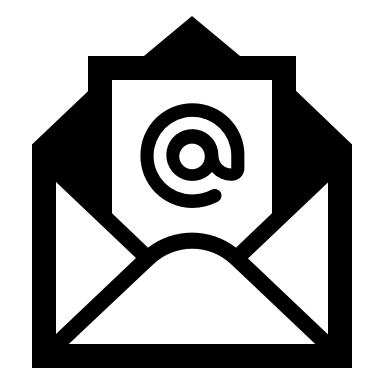 Possibilité de règlement par chèque (à l’ordre de l’amicale des anciens du 8e Hussards) ou par virement bancaire (voir RIB publié dans le bulletin)NOM : Prénom : Adresse postale : Adresse mail :Téléphone :Assistera à l’assemblée générale accompagné de : Nom : 						Prénom : Nom : 						Prénom : Nombre de participants : ........X   45€ =.........€ 